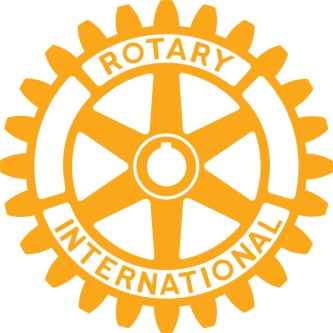 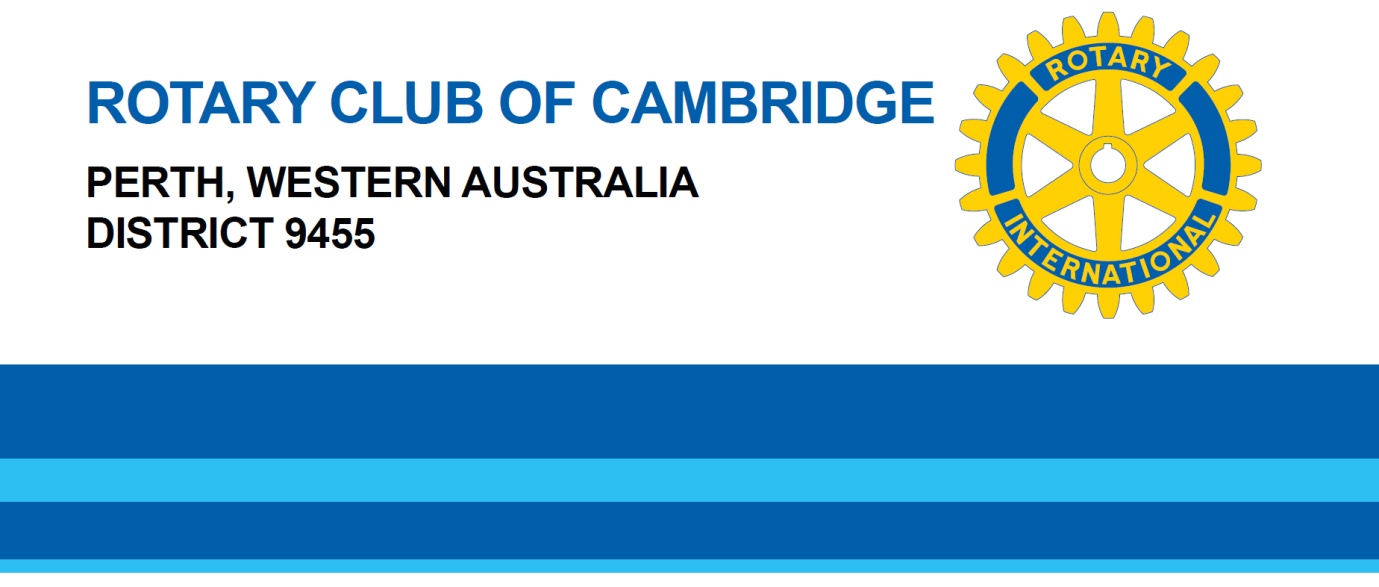 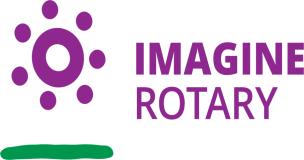 We usually meet at the Cambridge Bowling Club, Howtree Place, Floreat (near the Forum), at 7.10 am for 7.30 am __________________________________________________________________________________________________________________________________________________________________________________________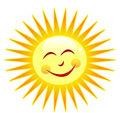 